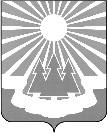 Администрация
муниципального образования «Светогорское городское поселение» Выборгского района Ленинградской областиПОСТАНОВЛЕНИЕОб утверждении Порядка установления размера платы за содержание жилого помещения для собственников жилых помещений, которыене приняли решение о выборе способа управления многоквартирным домом, решение об установлении размера платы за содержание жилого помещения, а также по установлению порядка определения предельных индексов изменения размеров такой платыВ соответствии с требованиями Жилищного кодекса Российской Федерации, Федерального закона от 06 октября 2003 года № 131-ФЗ «Об общих принципах организации местного самоуправления в Российской Федерации», постановлением Правительства Российской Федерации от 13 августа 2006 года № 491 «Об утверждении Правил содержания общего имущества в многоквартирном доме и Правил изменения размера платы 
за содержание жилого помещения в случае оказания услуг и выполнения работ по управлению, содержанию и ремонту общего имущества в многоквартирном доме ненадлежащего качества и (или) с перерывами, превышающими установленную продолжительность», постановлением Правительства Российской Федерации от 15 мая 2013 года № 416 «О порядке осуществления деятельности по управлению многоквартирными домами», постановлением Правительства Российской Федерации от 3 апреля 2013 года № 290 «О минимальном перечне услуг и работ, необходимых для обеспечения надлежащего содержания общего имущества в многоквартирном доме, и порядке их оказания и выполнения», приказом Министерства строительства и жилищно-коммунального хозяйства РФ от 6 апреля 2018 года № 213/пр «Об утверждении Методических рекомендаций по установлению размера платы за содержание жилого помещения для собственников жилых помещений, которые не приняли решение о выборе способа управления многоквартирным домом, решение об установлении размера платы за содержание жилого помещения, а также по установлению порядка определения предельных индексов изменения размера такой платы», на основании Устава муниципального образования «Светогорское городское поселение» Выборгского района Ленинградской области, администрация МО «Светогорское городское поселение»
П О С Т А Н О В Л Я Е Т:Утвердить Порядок установления размера платы за содержание жилого помещения для собственников жилых помещений, которые не приняли решение о выборе способа управления многоквартирным домом, решение об установлении размера платы за содержание жилого помещения, а также по установлению порядка определения предельных индексов изменения размера такой платы, согласно приложению к настоящему постановлению.2. Настоящее постановление опубликовать в газете «Вуокса» и разместить на официальном сайте МО «Светогорское городское поселение» http://www.mo-svetogorsk.ru3. Контроль за исполнением настоящего постановления возложить на заместителя главы администрации МО «Светогорское городское поселение» А.А.Ренжина.Глава администрации								С.В. Давыдов	Приложение к постановлению администрации  МО «Светогорское городское поселение» от «14»2018 года № 19Порядок 
установления размера платы за содержание жилого помещениядля собственников жилых помещений, которые не приняли решениео выборе способа управления многоквартирным домом, решение обустановлении размера платы за содержание жилого помещения,а также по установлению порядка определения предельных индексовизменения размера такой платы1. Общие положения1.1. Настоящие Порядок установления размера платы за содержание жилого помещения для собственников жилых помещений, которые не приняли решение о выборе способа управления многоквартирным домом, решение об установлении размера платы за содержание жилого помещения, а также по установлению порядка определения предельных индексов изменения размера такой платы (далее - Порядок) разработан в соответствии с Жилищным кодексом Российской Федерации, Федерального закона от 06 октября 2003 года № 131-ФЗ «Об общих принципах организации местного самоуправления в Российской Федерации», постановлением Правительства Российской Федерации от 13 августа 2006 года № 491 «Об утверждении Правил содержания общего имущества в многоквартирном доме и Правил изменения размера платы за содержание жилого помещения в случае оказания услуг и выполнения работ по управлению, содержанию и ремонту общего имущества в многоквартирном доме ненадлежащего качества и (или) с перерывами, превышающими установленную продолжительность», постановлением Правительства Российской Федерации от 15 мая 2013 года № 416 «О порядке осуществления деятельности по управлению многоквартирными домами», постановлением Правительства Российской Федерации от 3 апреля 2013 года № 290 «О минимальном перечне услуг и работ, необходимых для обеспечения надлежащего содержания общего имущества в многоквартирном доме, и порядке их оказания и выполнения» (далее – Минимальный перечень), приказом Министерства строительства и жилищно-коммунального хозяйства РФ от 6 апреля 2018 года № 213/пр «Об утверждении Методических рекомендаций по установлению размера платы за содержание жилого помещения для собственников жилых помещений, которые не приняли решение о выборе способа управления многоквартирным домом, решение об установлении размера платы за содержание жилого помещения, а также по установлению порядка определения предельных индексов изменения размера такой платы», на основании Устава муниципального образования Светогорское городское поселение Выборгского района Ленинградской области.1.2. Настоящий Порядок разработан в целях реализации полномочий органов местного самоуправления по установлению размера платы за содержание жилого помещения для следующих категорий лиц, проживающих на территории муниципального образования «Светогорское городское поселение»:- собственников жилых помещений, которые не приняли решение о выборе способа управления многоквартирным домом;- собственников помещений в многоквартирном доме, в случае если ими на их общем собрании не принято решение об установлении размера платы за содержание жилого помещения.

2. Определение типа многоквартирного дома2.1. Тип многоквартирного дома определяется исходя из его конструктивных и технических характеристик, степени благоустройства и перечня инженерного оборудования, входящего в состав общего имущества многоквартирного дома.3. Определение размера платы за содержание жилого помещения 
в многоквартирном доме3.1. В соответствии с пунктом 2 части 1 статьи 154 Жилищного кодекса Российской Федерации размер платы за содержание жилого помещения рекомендуется определять как сумму платы за услуги и работы по управлению многоквартирным домом, содержанию и текущему ремонту общего имущества в многоквартирном доме и за холодную воду, горячую воду, электрическую энергию, потребляемые при использовании и содержании общего имущества в многоквартирном доме, за отведение сточных вод в целях содержания общего имущества в многоквартирном доме (далее - коммунальные ресурсы, потребляемые при использовании и содержании общего имущества в многоквартирном доме).3.2. Определение размера платы за содержание жилого помещения в многоквартирном доме осуществляется исходя из Минимального перечня без включения в нее платы за коммунальные ресурсы, потребляемые при использовании и содержании общего имущества в многоквартирном доме.3.3. Размер платы за содержание жилого помещения в многоквартирном доме определяется по типам многоквартирных домом посредством расчета среднего значения размеров платы за содержание жилого помещения, утвержденных исходя из Минимального перечня общими собраниями собственников помещений в однотипных многоквартирных домах, расположенных на территории МО «Светогорское городское поселение», действующих на момент осуществления расчета (определения) размера платы за содержание жилого помещения в многоквартирном доме и не предусматривающих дополнительных работ и услуг (далее - среднее значение размеров платы).3.4. При осуществлении расчета (определения) средних значений размеров платы используется информация о принятых общими собраниями собственников помещений в многоквартирных домах, расположенных на территории МО «Светогорское городское поселение», решениях об утверждении платы за содержание жилого помещения исходя из Минимального перечня и не предусматривающих дополнительных работ и услуг, размещенную в государственной информационной системе жилищно-коммунального хозяйства.3.5. Среднее значение размеров платы в отношении каждого типа многоквартирных домов определяется как отношение суммы размеров платы за содержание жилого помещения в однотипных многоквартирных домах, к количеству таких многоквартирных домов, принятому для расчета. Размер платы определяется в рублях на 1 квадратный метр помещения (жилого, нежилого) в многоквартирном доме в месяц.3.6. Плата за содержание жилого помещения в многоквартирном доме устанавливается на срок не менее трех лет с возможностью проведения ее ежегодной индексации с учетом индекса потребительских цен на текущий год, установленного действующим Прогнозом социально-экономического развития Российской Федерации (далее - индекс потребительских цен). 4. Порядок определения предельных индексов изменения размера платы за содержание жилого помещения для собственников жилых помещений, которые не приняли решение о выборе способа управления многоквартирным домом, решение об установлении размера платы за содержание жилого помещения4.1. Предельный индекс изменения размера платы за содержание жилого помещения для собственников жилых помещений, которые не приняли решение о выборе способа управления многоквартирным домом, решение об установлении размера платы за содержание жилого помещения, определяется равным индексу потребительских цен.14.01.2019№19